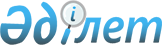 Об утверждении Перечня специальностей для удовлетворения потребностей в кадрах с учетом кадрового планирования в органах прокуратуры Республики Казахстан
					
			Утративший силу
			
			
		
					Приказ Генерального Прокурора Республики Казахстан от 26 декабря 2015 года № 158. Зарегистрирован в Министерстве юстиции Республики Казахстан 31 декабря 2015 года № 12727. Утратил силу приказом Генерального Прокурора Республики Казахстан от 13 января 2023 года № 18.
      Сноска. Утратил силу приказом Генерального Прокурора РК от 13.01.2023 № 18 (вводится в действие по истечении десяти календарных дней после дня его первого официального опубликования).
      В соответствии со статьей 7 Закона Республики Казахстан от 6 января 2011 года "О правоохранительной службе", ПРИКАЗЫВАЮ:
      1. Утвердить прилагаемый Перечень специальностей для удовлетворения потребностей в кадрах с учетом кадрового планирования в органах прокуратуры Республики Казахстан.
      2. Департаменту кадровой работы Генеральной прокуратуры Республики Казахстан обеспечить:
      1) государственную регистрацию настоящего приказа в Министерстве юстиции Республики Казахстан;
      2) в течение десяти календарных дней после государственной регистрации настоящего приказа в Министерстве юстиции Республики Казахстан направление на официальное опубликование в периодических печатных изданиях и информационно-правовой системе "Әділет";
      3) в течение десяти календарных дней после государственной регистрации настоящего приказа в Министерстве юстиции Республики Казахстан направление в Республиканское государственное предприятие на праве хозяйственного ведения "Республиканский центр правовой информации Министерства юстиции Республики Казахстан" для размещения в Эталонном контрольном банке нормативных правовых актов Республики Казахстан;
      4) размещение настоящего приказа на интернет-ресурсе Генеральной прокуратуры Республики Казахстан.
      3. Контроль за исполнением настоящего приказа возложить на Департамент кадровой работы Генеральной прокуратуры Республики Казахстан.
      4. Настоящий приказ вводится в действие по истечении десяти календарных дней после дня его первого официального опубликования. Перечень
специальностей для удовлетворения потребностей в кадрах с
учетом кадрового планирования в органах прокуратуры
Республики Казахстан
					© 2012. РГП на ПХВ «Институт законодательства и правовой информации Республики Казахстан» Министерства юстиции Республики Казахстан
				
Генеральный Прокурор
Республики Казахстан
А. ДаулбаевУтвержден
приказом Генерального Прокурора
Республики Казахстан
от 26 декабря 2015 года № 158
№
п/п
Наименование специальности
1
Юриспруденция
2
Международное право
3
Правоохранительная деятельность
4
Таможенное дело
5
Социология
6
Политология
7
Психология
8
Экономика
9
Менеджмент
10
Финансы
11
Государственное и местное управление
12
Статистика
13
Мировая экономика
14
Организация и нормирование труда
15
Связь с общественностью
16
Архивоведение, документоведение и документационное обеспечение
17
Информационные системы
18
Вычислительная техника и программное обеспечение 
19
Системы информационной безопасности
20
Религиоведение
21
Востоковедение
22
Теология
23
Переводческое дело
24
Международные отношения